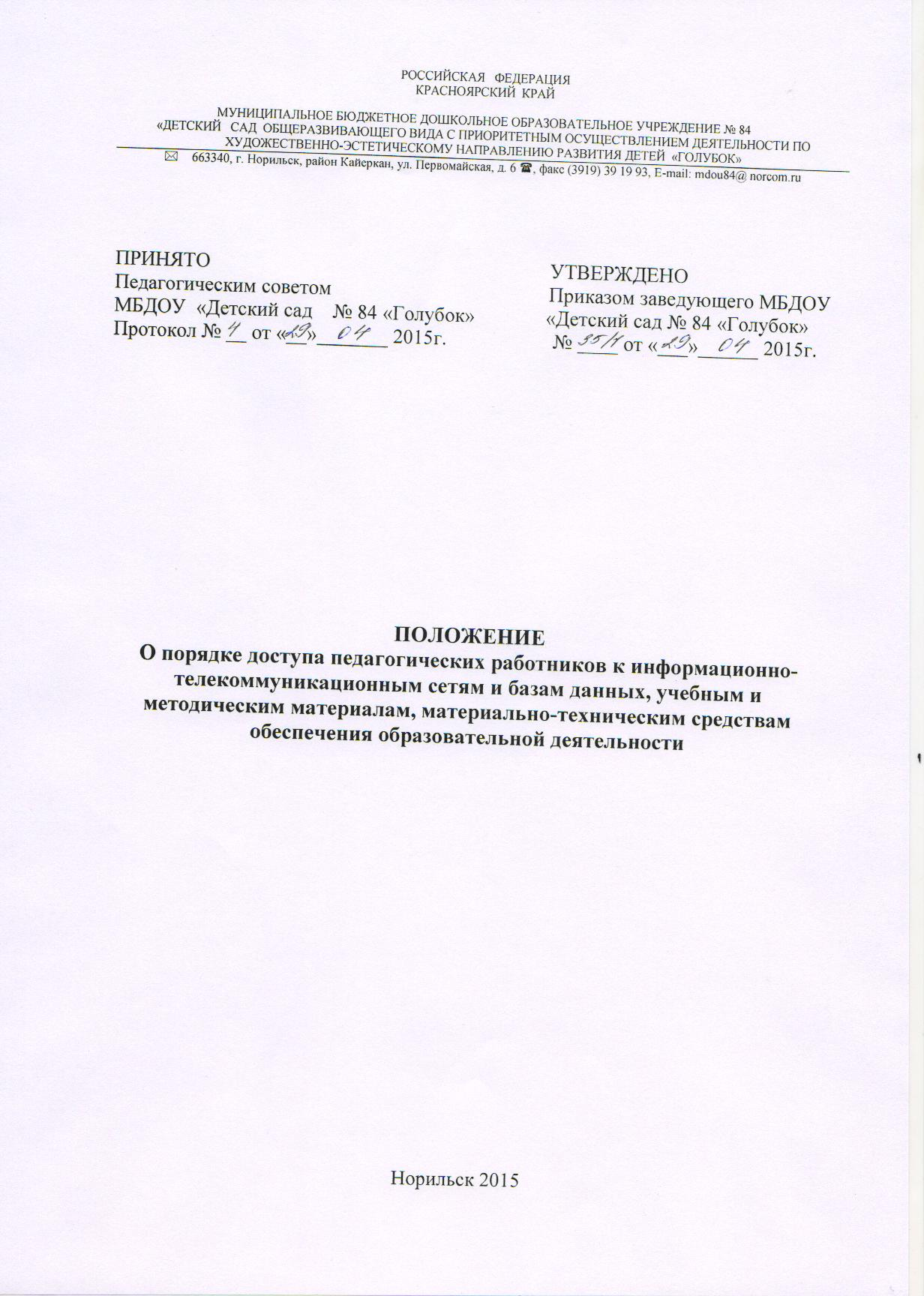 ОБЩИЕ ПОЛОЖЕНИЯНастоящее Положение определяет порядок доступа педагогических работников муниципального бюджетного дошкольного образовательного учреждения №84 «Детский сад общеразвивающего вида с приоритетным осуществлением деятельности по художественно-эстетическому направлению развития детей «Голубок» (далее - Учреждение),  к информационно-телекоммуникационным сетям, базам данных, учебным и методическим материалам,  материально-техническим средствам обеспечения образовательной деятельности, необходимым для качественного осуществления педагогической деятельности Учреждения.Настоящее Положение разработано в соответствии с пунктом 7 части 3 статьи 47 Федерального закона от 29.12.2012 № 273-ФЗ «Об образовании в Российской Федерации».Действие настоящего Положения распространяется на пользователей любого компьютерного оборудования (ноутбуков, планшетных компьютеров и т.п.).ПОРЯДОК ДОСТУПА ПЕДАГОГИЧЕСКИХ РАБОТНИКОВДоступ к информационно – телекоммуникационной сети (Интернет):Доступ педагогических работников к информационно-телекоммуникационной сети Интернет в Учреждении осуществляется в методическом кабинете с персонального компьютера (ноутбука), подключенного к сети Интернет, в пределах установленного лимита на входящий трафик.Доступ к базам данных:Педагогическим работникам обеспечивается доступ к следующим электронным базам данных:- профессиональные базы данных;- информационные справочные системы;- образовательные порталы;- поисковые системы.2.3. Предоставление доступа осуществляется заместителем  заведующего учреждением по учебно-воспитательной и методической  работе.Доступ к учебным и методическим материаламПедагогические работники имеют право на бесплатное пользование следующими методическими услугами:-  использование методических разработок, имеющихся в Учреждении;- методический анализ результативности образовательной деятельности по данным различных измерений качества образования;- помощь в разработке учебно-методической и иной документации, необходимой для осуществления профессиональной деятельности;- помощь в освоении и разработке инновационных программ и технологий;- участие в конференциях, проблемных и тематических семинарах, методических объединениях, творческих лабораториях, групповых и индивидуальных консультациях, педагогических чтениях, мастер-классах, методических выставках, других формах методической работы;- получение методической помощи в осуществлении экспериментальной и инновационной деятельности.Учебные и методические материалы, размещаемые на официальном сайте Учреждения, находятся в открытом доступе.Педагогическим работникам по их запросам могут выдаваться во временное пользование учебные и методические материалы, входящие в оснащение методического кабинета учреждения.Выдача педагогическим работникам во временное пользование учебных и методических материалов, входящих в оснащение методического кабинета учреждения, осуществляется заместителем заведующего по УВ и МР.Выдача педагогическому работнику и сдача им учебных и методических материалов фиксируются в журнале выдачи (Приложение 1).При получении учебных и методических материалов на электронных носителях, подлежащих возврату, педагогическим работникам не разрешается стирать или менять на них информацию.Доступ к  материально-техническим средствам обеспечения образовательной деятельностиДоступ педагогических работников к материально-техническим средствам обеспечения образовательной деятельности осуществляется:- без ограничения к музыкальному залу, физкультурному залу, спортивно – игровой веранде и другим помещениям во время, определенное в расписании занятий и графике посещения функциональных помещений;- к музыкальному залу, физкультурному залу, спортивно – игровой веранде  и другим помещениям вне времени, определенного расписанием занятий и графиком посещения функциональных помещений, по согласованию с заместителем заведующего по УВ и МР и работником, ответственным за данное помещение.Использование движимых (переносных) материально-технических средств обеспечения образовательной деятельности (проекторы, экран, и т.п.) осуществляется по устной заявке, поданной педагогическим работником (не менее чем за 3 (три) рабочих дня до дня использования материально-технических средств) заместителю заведующего по УВ и МР, ответственного за сохранность и правильное использовании технических средств обучения. Выдача педагогическому работнику и сдача им движимых (переносных) материально-технических средств обеспечения образовательной деятельности фиксируются в журнале выдачи  (Приложение 2).Накопители информации (CD-диски, флеш-накопители, карты памяти), используемые педагогическими работниками при работе с компьютерной информацией, предварительно должны быть проверены на отсутствие вредоносных компьютерных программ.Приложение 1 ЖУРНАЛ ВЫДАЧИ МЕТОДИЧЕСКИХ И УЧЕБНЫХ МАТЕРИАЛОВПриложение 2ЖУРНАЛ ВЫДАЧИ ДВИЖИМЫХ (ПЕРЕНОСНЫХ) МАТЕРИАЛЬНО-ТЕХНИЧЕСКИХ СРЕДСТВ ОБЕСПЕЧЕНИЯ ОБРАЗОВАТЕЛЬНОЙ ДЕЯТЕЛЬНОСТИ№ п\пФИО педагогаНаименование методического или учебного пособияДата выдачиПодпись педагога в полученииДата возвратаПодпись ответственного№ п\пФИО педагогаНаименование движимых (переносных) материально-технических средствДата выдачиПодпись педагога в полученииДата возвратаПодпись ответственного